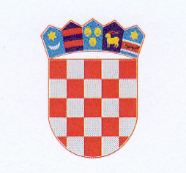            REPUBLIKA HRVATSKAKRAPINSKO ZAGORSKA ŽUPANIJA                      ŽUPANKLASA: 604-02/19-01/338URBROJ: 2140/01-02-19-5Krapina, 31. listopada 2019.	Na temelju članka 3. Pravilnika o uvjetima, kriterijima i postupku dodjele stipendija redovitim učenicima srednjih škola i studentima s područja Krapinsko-zagorske županije (Klasa: 604-02/16-01/06, Urbroj: 2140/01-11-16-6, od 27. rujna 2016. godine) i članka 32. Statuta Krapinsko-zagorske županije (“Službeni glasnik Krapinsko-zagorske županije”, br. 13/01, 5/06, 11/06 (pročišćeni tekst), 14/09), Župan donosiL I S T Udeficitarnih zanimanja za dodjelu stipendija za akademsku 2019./2020.  godinuI	Ovom Listom utvrđuju se zanimanja od prioritetnog interesa za Županiju, za dodjelu stipendija za akademsku 2019./2020. godinu, i to kako slijedi:VSS –  svim studentima koji se prijave i koji su akademske godine 2019./20. upisali  1. godinu integriranog preddiplomskog i diplomskog studija medicine, integriranog preddiplomskog i diplomskog studija farmacije, integriranog preddiplomskog i diplomskog studija matematike – nastavnički smjer, integriranog preddiplomskog i diplomskog studija fizike – nastavnički smjer.II	Ova Lista objavit će se u “Službenom glasniku Krapinsko-zagorske županije”.									  ŽUPAN									Željko Kolar